Początek formularzaDół formularzaOgłoszenia powiązane: Ogłoszenie nr 9426 - 2017 z dnia 2017-01-17 r. Dobra: 
OGŁOSZENIE O ZMIANIE OGŁOSZENIA OGŁOSZENIE DOTYCZY:Ogłoszenia o zamówieniu INFORMACJE O ZMIENIANYM OGŁOSZENIUNumer: 360130
Data: 06/12/2016SEKCJA I: ZAMAWIAJĄCYGmina Dobra, Krajowy numer identyfikacyjny 000533446, ul. ul. Szczecińska  16 a, 72-003   Dobra, woj. zachodniopomorskie, państwo Polska, tel. 913 113 048, e-mail przetargi@dobraszczecinska.pl, faks 914241545. 
Adres strony internetowej (url): www.bip.dobraszczecinska
Adres profilu nabywcy: 
Adres strony internetowej, pod którym można uzyskać dostęp do narzędzi i urządzeń lub formatów plików, które nie są ogólnie dostępne: SEKCJA II: ZMIANY W OGŁOSZENIU II.1) Tekst, który należy zmienić:Miejsce, w którym znajduje się zmieniany tekst:
Numer sekcji: IV
Punkt: 1.2)
W ogłoszeniu jest: nie 
W ogłoszeniu powinno być: Zamawiający żąda wniesienia wadium: tak 1.Wykonawcy wnoszą wadium w terminie do dnia 02.02.2017r. do godz. 10:30 w wysokości: 20 000 zł. 2.Wadium może być wniesione w: 1)pieniądzu, 2)poręczeniach bankowych, lub poręczeniach spółdzielczej kasy oszczędnościowo-kredytowej, z tym, że poręczenie kasy jest zawsze poręczeniem pieniężnym, 3)gwarancjach bankowych, 4)gwarancjach ubezpieczeniowych, 5)poręczeniach udzielanych przez podmioty, o których mowa w art. 6b ust. 5 pkt 2 ustawy z dnia 9 listopada 2000r. o utworzeniu Polskiej Agencji Rozwoju Przedsiębiorczości (Dz. U. z 2007 r., Nr 42, poz. 275 ze zm.). 3.Wadium w pieniądzu należy wnieść przelewem na konto w Banku PEKAO Bank Polski S.A., nr 46 1020 4795 0000 9302 0331 9639, z dopiskiem na przelewie: „Wadium do postępowania WKI.ZP.271.40.2016.AA”. 4.Skuteczne wniesienie wadium w pieniądzu następuje z chwilą uznania środków pieniężnych na rachunku bankowym Zamawiającego, o którym mowa w ust. 3, przed upływem terminu składania ofert (tj. przed upływem dnia i godziny wyznaczonej, jako ostateczny termin składania ofert). 5.Zamawiający zaleca, aby w przypadku wniesienia wadium w formie: 1)pieniężnej – dokument potwierdzający dokonanie przelewu wadium został załączony do oferty; 2)innej niż pieniądz – oryginał dokumentu został złożony w oddzielnej kopercie, a jego kopia w ofercie. 6.Z treści gwarancji/poręczenia winno wynikać bezwarunkowe zobowiązanie Gwaranta do wypłaty Zamawiającemu pełnej kwoty wadium w okolicznościach określonych w art. 46 ust. 4a i 5 ustawy PZP, na każde pisemne żądanie zgłoszone przez Zamawiającego w terminie związania ofertą. 7.Oferta wykonawcy, który nie wniesie wadium lub wniesie je w sposób nieprawidłowy zostaje odrzucona. 8.Okoliczności i zasady zwrotu wadium oraz jego przepadku określa ustawa PZP.

Miejsce, w którym znajduje się zmieniany tekst:
Numer sekcji: IV
Punkt: 6.2)
W ogłoszeniu jest: Data: 22/12/2016, godzina: 10:30, Skrócenie terminu składania wniosków, ze względu na pilną potrzebę udzielenia zamówienia (przetarg nieograniczony, przetarg ograniczony, negocjacje z ogłoszeniem): nie Wskazać powody: Język lub języki, w jakich mogą być sporządzane oferty lub wnioski o dopuszczenie do udziału w postępowaniu > 
W ogłoszeniu powinno być: Data: 01/02/2016, godzina: 10:30, Skrócenie terminu składania wniosków, ze względu na pilną potrzebę udzielenia zamówienia (przetarg nieograniczony, przetarg ograniczony, negocjacje z ogłoszeniem): nie Wskazać powody: Język lub języki, w jakich mogą być sporządzane oferty lub wnioski o dopuszczenie do udziału w postępowaniu > 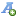 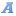 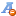 